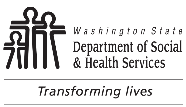 	RESIDENTIAL CARE SERVICES (RCS)	NURSING HOME (NH)	INFORMAL DISPUTE RESOLUTION (IDR)	NH IDR Request	RESIDENTIAL CARE SERVICES (RCS)	NURSING HOME (NH)	INFORMAL DISPUTE RESOLUTION (IDR)	NH IDR Request	RESIDENTIAL CARE SERVICES (RCS)	NURSING HOME (NH)	INFORMAL DISPUTE RESOLUTION (IDR)	NH IDR Request	RESIDENTIAL CARE SERVICES (RCS)	NURSING HOME (NH)	INFORMAL DISPUTE RESOLUTION (IDR)	NH IDR RequestNH IDR ProgramRCSIDR@dshs.wa.govFax:  (360) 725-3225Authority RCW 18.51.060, WAC 388-97-4420, and 42 CFR 488.331.For further information about the IDR process, click here.Authority RCW 18.51.060, WAC 388-97-4420, and 42 CFR 488.331.For further information about the IDR process, click here.Authority RCW 18.51.060, WAC 388-97-4420, and 42 CFR 488.331.For further information about the IDR process, click here.Authority RCW 18.51.060, WAC 388-97-4420, and 42 CFR 488.331.For further information about the IDR process, click here.Authority RCW 18.51.060, WAC 388-97-4420, and 42 CFR 488.331.For further information about the IDR process, click here.Authority RCW 18.51.060, WAC 388-97-4420, and 42 CFR 488.331.For further information about the IDR process, click here.FACILITY NAMEFACILITY NAMEFACILITY NAMEFACILITY NAMECCN NUMBERCCN NUMBERADMINISTRATOR’S NAMEADMINISTRATOR’S NAMEADMINISTRATOR’S NAMEADMINISTRATOR’S NAMEPHONE NUMBER (AND AREA CODE)PHONE NUMBER (AND AREA CODE)ALTERNATE PHONE NUMBER (AND AREA CODE)ALTERNATE PHONE NUMBER (AND AREA CODE)ALTERNATE PHONE NUMBER (AND AREA CODE)ADMNISTRATOR’S EMAIL ADDRESSADMNISTRATOR’S EMAIL ADDRESSADMNISTRATOR’S EMAIL ADDRESSMAILING ADDRESS	CITY	STATE	ZIP CODE     	     	WA	     MAILING ADDRESS	CITY	STATE	ZIP CODE     	     	WA	     MAILING ADDRESS	CITY	STATE	ZIP CODE     	     	WA	     MAILING ADDRESS	CITY	STATE	ZIP CODE     	     	WA	     MAILING ADDRESS	CITY	STATE	ZIP CODE     	     	WA	     MAILING ADDRESS	CITY	STATE	ZIP CODE     	     	WA	     SubmissionSubmit this form within 10 calendar days of the posted date of your official Statement of Deficiencies (SOD) or Enforcement Letter from ePOC to the email address listed above.  You must submit a separate request form for each citation or enforcement action you are disputing.  Note:  Your IDR request could be denied if the request form is incomplete or inaccurate.  Refer to your SOD cover letter for more details.  If you have any questions, contact the IDR Program by telephone at (360) 725-3233 or via email at RCSIDR@dshs.wa.gov. Traditional IDRA Traditional IDR is required if disputing four or more citations or enforcement actions; however, it is optional for three or fewer citations.  An IDR Program Manager (PM) conducts the IDR during a 1:1 meeting.  The disputing facility representative gets two hours to present relevant information to the IDR PM.  The IDR program requests that any supporting documentation be submitted at least one week prior to the scheduled IDR date.Panel IDRA Panel IDR is only conducted if you are disputing three or few citations or enforcement actions.  A panel consisting of one provider, one consumer advocate, and one department staff virtually conducts and reviews the IDR.  An IDR PM chairs the Panel IDR.  The facility representative and department staff who initiated the citation or enforcement make brief presentations.  The panel provides a recommendation to the IDR PM who makes the final decision.  You must submit supporting documentation within 20 calendar days of receiving the official SOD.  Documentation received after the deadline is considered untimely and will not be reviewed by the panel.IDR Review (check one):	  Traditional IDR Review	  Panel IDR ReviewIDR Type (check one):	  Video Conference	  Telephone	  Desk ReviewDispute:  SubmissionSubmit this form within 10 calendar days of the posted date of your official Statement of Deficiencies (SOD) or Enforcement Letter from ePOC to the email address listed above.  You must submit a separate request form for each citation or enforcement action you are disputing.  Note:  Your IDR request could be denied if the request form is incomplete or inaccurate.  Refer to your SOD cover letter for more details.  If you have any questions, contact the IDR Program by telephone at (360) 725-3233 or via email at RCSIDR@dshs.wa.gov. Traditional IDRA Traditional IDR is required if disputing four or more citations or enforcement actions; however, it is optional for three or fewer citations.  An IDR Program Manager (PM) conducts the IDR during a 1:1 meeting.  The disputing facility representative gets two hours to present relevant information to the IDR PM.  The IDR program requests that any supporting documentation be submitted at least one week prior to the scheduled IDR date.Panel IDRA Panel IDR is only conducted if you are disputing three or few citations or enforcement actions.  A panel consisting of one provider, one consumer advocate, and one department staff virtually conducts and reviews the IDR.  An IDR PM chairs the Panel IDR.  The facility representative and department staff who initiated the citation or enforcement make brief presentations.  The panel provides a recommendation to the IDR PM who makes the final decision.  You must submit supporting documentation within 20 calendar days of receiving the official SOD.  Documentation received after the deadline is considered untimely and will not be reviewed by the panel.IDR Review (check one):	  Traditional IDR Review	  Panel IDR ReviewIDR Type (check one):	  Video Conference	  Telephone	  Desk ReviewDispute:  SubmissionSubmit this form within 10 calendar days of the posted date of your official Statement of Deficiencies (SOD) or Enforcement Letter from ePOC to the email address listed above.  You must submit a separate request form for each citation or enforcement action you are disputing.  Note:  Your IDR request could be denied if the request form is incomplete or inaccurate.  Refer to your SOD cover letter for more details.  If you have any questions, contact the IDR Program by telephone at (360) 725-3233 or via email at RCSIDR@dshs.wa.gov. Traditional IDRA Traditional IDR is required if disputing four or more citations or enforcement actions; however, it is optional for three or fewer citations.  An IDR Program Manager (PM) conducts the IDR during a 1:1 meeting.  The disputing facility representative gets two hours to present relevant information to the IDR PM.  The IDR program requests that any supporting documentation be submitted at least one week prior to the scheduled IDR date.Panel IDRA Panel IDR is only conducted if you are disputing three or few citations or enforcement actions.  A panel consisting of one provider, one consumer advocate, and one department staff virtually conducts and reviews the IDR.  An IDR PM chairs the Panel IDR.  The facility representative and department staff who initiated the citation or enforcement make brief presentations.  The panel provides a recommendation to the IDR PM who makes the final decision.  You must submit supporting documentation within 20 calendar days of receiving the official SOD.  Documentation received after the deadline is considered untimely and will not be reviewed by the panel.IDR Review (check one):	  Traditional IDR Review	  Panel IDR ReviewIDR Type (check one):	  Video Conference	  Telephone	  Desk ReviewDispute:  SubmissionSubmit this form within 10 calendar days of the posted date of your official Statement of Deficiencies (SOD) or Enforcement Letter from ePOC to the email address listed above.  You must submit a separate request form for each citation or enforcement action you are disputing.  Note:  Your IDR request could be denied if the request form is incomplete or inaccurate.  Refer to your SOD cover letter for more details.  If you have any questions, contact the IDR Program by telephone at (360) 725-3233 or via email at RCSIDR@dshs.wa.gov. Traditional IDRA Traditional IDR is required if disputing four or more citations or enforcement actions; however, it is optional for three or fewer citations.  An IDR Program Manager (PM) conducts the IDR during a 1:1 meeting.  The disputing facility representative gets two hours to present relevant information to the IDR PM.  The IDR program requests that any supporting documentation be submitted at least one week prior to the scheduled IDR date.Panel IDRA Panel IDR is only conducted if you are disputing three or few citations or enforcement actions.  A panel consisting of one provider, one consumer advocate, and one department staff virtually conducts and reviews the IDR.  An IDR PM chairs the Panel IDR.  The facility representative and department staff who initiated the citation or enforcement make brief presentations.  The panel provides a recommendation to the IDR PM who makes the final decision.  You must submit supporting documentation within 20 calendar days of receiving the official SOD.  Documentation received after the deadline is considered untimely and will not be reviewed by the panel.IDR Review (check one):	  Traditional IDR Review	  Panel IDR ReviewIDR Type (check one):	  Video Conference	  Telephone	  Desk ReviewDispute:  SubmissionSubmit this form within 10 calendar days of the posted date of your official Statement of Deficiencies (SOD) or Enforcement Letter from ePOC to the email address listed above.  You must submit a separate request form for each citation or enforcement action you are disputing.  Note:  Your IDR request could be denied if the request form is incomplete or inaccurate.  Refer to your SOD cover letter for more details.  If you have any questions, contact the IDR Program by telephone at (360) 725-3233 or via email at RCSIDR@dshs.wa.gov. Traditional IDRA Traditional IDR is required if disputing four or more citations or enforcement actions; however, it is optional for three or fewer citations.  An IDR Program Manager (PM) conducts the IDR during a 1:1 meeting.  The disputing facility representative gets two hours to present relevant information to the IDR PM.  The IDR program requests that any supporting documentation be submitted at least one week prior to the scheduled IDR date.Panel IDRA Panel IDR is only conducted if you are disputing three or few citations or enforcement actions.  A panel consisting of one provider, one consumer advocate, and one department staff virtually conducts and reviews the IDR.  An IDR PM chairs the Panel IDR.  The facility representative and department staff who initiated the citation or enforcement make brief presentations.  The panel provides a recommendation to the IDR PM who makes the final decision.  You must submit supporting documentation within 20 calendar days of receiving the official SOD.  Documentation received after the deadline is considered untimely and will not be reviewed by the panel.IDR Review (check one):	  Traditional IDR Review	  Panel IDR ReviewIDR Type (check one):	  Video Conference	  Telephone	  Desk ReviewDispute:  SubmissionSubmit this form within 10 calendar days of the posted date of your official Statement of Deficiencies (SOD) or Enforcement Letter from ePOC to the email address listed above.  You must submit a separate request form for each citation or enforcement action you are disputing.  Note:  Your IDR request could be denied if the request form is incomplete or inaccurate.  Refer to your SOD cover letter for more details.  If you have any questions, contact the IDR Program by telephone at (360) 725-3233 or via email at RCSIDR@dshs.wa.gov. Traditional IDRA Traditional IDR is required if disputing four or more citations or enforcement actions; however, it is optional for three or fewer citations.  An IDR Program Manager (PM) conducts the IDR during a 1:1 meeting.  The disputing facility representative gets two hours to present relevant information to the IDR PM.  The IDR program requests that any supporting documentation be submitted at least one week prior to the scheduled IDR date.Panel IDRA Panel IDR is only conducted if you are disputing three or few citations or enforcement actions.  A panel consisting of one provider, one consumer advocate, and one department staff virtually conducts and reviews the IDR.  An IDR PM chairs the Panel IDR.  The facility representative and department staff who initiated the citation or enforcement make brief presentations.  The panel provides a recommendation to the IDR PM who makes the final decision.  You must submit supporting documentation within 20 calendar days of receiving the official SOD.  Documentation received after the deadline is considered untimely and will not be reviewed by the panel.IDR Review (check one):	  Traditional IDR Review	  Panel IDR ReviewIDR Type (check one):	  Video Conference	  Telephone	  Desk ReviewDispute:  STATEMENT OF DEFICIENCIES (SOD) DATESTATEMENT OF DEFICIENCIES (SOD) DATEF-TAG / WAC BEING DISPUTEDF-TAG / WAC BEING DISPUTEDF-TAG / WAC BEING DISPUTEDF-TAG / WAC BEING DISPUTEDConcisely indicate why you are disputing the citation.  Provide only relevant documentation to the dispute.Concisely indicate why you are disputing the citation.  Provide only relevant documentation to the dispute.Concisely indicate why you are disputing the citation.  Provide only relevant documentation to the dispute.Concisely indicate why you are disputing the citation.  Provide only relevant documentation to the dispute.Concisely indicate why you are disputing the citation.  Provide only relevant documentation to the dispute.Concisely indicate why you are disputing the citation.  Provide only relevant documentation to the dispute.